A new liaison statement has been received from SG11.This liaison statement follows and the original file can be downloaded from the ITU ftp server at http://handle.itu.int/11.1002/ls/sp17-sg11-oLS-00065.docx.ITU-T SG11 would like to inform TSAG and all ITU-T SGs that during its last meeting (Geneva, 10-19 May 2023), based on the request received from FG-TBFxG, SG11 agreed to extend the FG-TBFxG lifetime until June 2024.Since its first meeting in April 2022, FG-TBFxG organized four meetings and made a good progress. Currently, FG-TBFxG have collected 12 use cases, and there are 11 ongoing work items, four of which are on mature stage and planned to be finalized soon.The next FG-TBFxG will be held virtually from 3 to 5 July 2023. All interested stakeholders are encouraged to join FG-TBFxG activities and upcoming meeting. More information is available on FG-TBFxG web page at: https://itu.int/go/fgtbf.ITU-T SG11 will continue to keep TSAG and ITU-T SGs informed about progress of FG-TBFxG work._______________________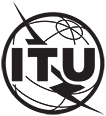 INTERNATIONAL TELECOMMUNICATION UNIONTELECOMMUNICATION STANDARDIZATION SECTORSTUDY PERIOD 2022-2024INTERNATIONAL TELECOMMUNICATION UNIONTELECOMMUNICATION STANDARDIZATION SECTORSTUDY PERIOD 2022-2024INTERNATIONAL TELECOMMUNICATION UNIONTELECOMMUNICATION STANDARDIZATION SECTORSTUDY PERIOD 2022-2024INTERNATIONAL TELECOMMUNICATION UNIONTELECOMMUNICATION STANDARDIZATION SECTORSTUDY PERIOD 2022-2024TSAG-TD270INTERNATIONAL TELECOMMUNICATION UNIONTELECOMMUNICATION STANDARDIZATION SECTORSTUDY PERIOD 2022-2024INTERNATIONAL TELECOMMUNICATION UNIONTELECOMMUNICATION STANDARDIZATION SECTORSTUDY PERIOD 2022-2024INTERNATIONAL TELECOMMUNICATION UNIONTELECOMMUNICATION STANDARDIZATION SECTORSTUDY PERIOD 2022-2024INTERNATIONAL TELECOMMUNICATION UNIONTELECOMMUNICATION STANDARDIZATION SECTORSTUDY PERIOD 2022-2024TSAGINTERNATIONAL TELECOMMUNICATION UNIONTELECOMMUNICATION STANDARDIZATION SECTORSTUDY PERIOD 2022-2024INTERNATIONAL TELECOMMUNICATION UNIONTELECOMMUNICATION STANDARDIZATION SECTORSTUDY PERIOD 2022-2024INTERNATIONAL TELECOMMUNICATION UNIONTELECOMMUNICATION STANDARDIZATION SECTORSTUDY PERIOD 2022-2024INTERNATIONAL TELECOMMUNICATION UNIONTELECOMMUNICATION STANDARDIZATION SECTORSTUDY PERIOD 2022-2024Original: EnglishQuestion(s):Question(s):N/AN/AN/AGeneva, 30 May - 2 June 2023TD
(Ref.: SG11-LS65)TD
(Ref.: SG11-LS65)TD
(Ref.: SG11-LS65)TD
(Ref.: SG11-LS65)TD
(Ref.: SG11-LS65)TD
(Ref.: SG11-LS65)Source:Source:ITU-T Study Group 11ITU-T Study Group 11ITU-T Study Group 11ITU-T Study Group 11Title:Title:LS/i on extension of lifetime of Focus Group on Testbeds Federations for IMT-2020 and beyond (FG-TBFxG) [from ITU-T SG11]LS/i on extension of lifetime of Focus Group on Testbeds Federations for IMT-2020 and beyond (FG-TBFxG) [from ITU-T SG11]LS/i on extension of lifetime of Focus Group on Testbeds Federations for IMT-2020 and beyond (FG-TBFxG) [from ITU-T SG11]LS/i on extension of lifetime of Focus Group on Testbeds Federations for IMT-2020 and beyond (FG-TBFxG) [from ITU-T SG11]LIAISON STATEMENTLIAISON STATEMENTLIAISON STATEMENTLIAISON STATEMENTLIAISON STATEMENTLIAISON STATEMENTFor action to:For action to:For action to:---For information to:For information to:For information to:ITU-T SG2, SG3, SG5, SG9, SG12, SG13, SG15, SG16, SG17, SG20, TSAGITU-T SG2, SG3, SG5, SG9, SG12, SG13, SG15, SG16, SG17, SG20, TSAGITU-T SG2, SG3, SG5, SG9, SG12, SG13, SG15, SG16, SG17, SG20, TSAGApproval:Approval:Approval:ITU-T Study Group 11 meeting (Geneva, 19 May 2023)ITU-T Study Group 11 meeting (Geneva, 19 May 2023)ITU-T Study Group 11 meeting (Geneva, 19 May 2023)Deadline:Deadline:Deadline:N/AN/AN/AContact:Contact:Contact:Ritu Ranjan MITTAR
SG11 Chairman
IndiaTel: +919868137776
Email: rr.mittar@gov.in Tel: +919868137776
Email: rr.mittar@gov.in Contact:Contact:Contact:Giulio Maggiore
Chairman FG-TBFxG
Telecom ItaliaEmail: giulio.maggiore@telecomitalia.it Email: giulio.maggiore@telecomitalia.it INTERNATIONAL TELECOMMUNICATION UNIONTELECOMMUNICATION
STANDARDIZATION SECTORSTUDY PERIOD 2022-2024INTERNATIONAL TELECOMMUNICATION UNIONTELECOMMUNICATION
STANDARDIZATION SECTORSTUDY PERIOD 2022-2024INTERNATIONAL TELECOMMUNICATION UNIONTELECOMMUNICATION
STANDARDIZATION SECTORSTUDY PERIOD 2022-2024SG11-LS65INTERNATIONAL TELECOMMUNICATION UNIONTELECOMMUNICATION
STANDARDIZATION SECTORSTUDY PERIOD 2022-2024INTERNATIONAL TELECOMMUNICATION UNIONTELECOMMUNICATION
STANDARDIZATION SECTORSTUDY PERIOD 2022-2024INTERNATIONAL TELECOMMUNICATION UNIONTELECOMMUNICATION
STANDARDIZATION SECTORSTUDY PERIOD 2022-2024STUDY GROUP 11INTERNATIONAL TELECOMMUNICATION UNIONTELECOMMUNICATION
STANDARDIZATION SECTORSTUDY PERIOD 2022-2024INTERNATIONAL TELECOMMUNICATION UNIONTELECOMMUNICATION
STANDARDIZATION SECTORSTUDY PERIOD 2022-2024INTERNATIONAL TELECOMMUNICATION UNIONTELECOMMUNICATION
STANDARDIZATION SECTORSTUDY PERIOD 2022-2024Original: EnglishQuestion(s):Question(s):All/11All/11Geneva, 10-19 May 2023Ref.: SG11-TD447/GENRef.: SG11-TD447/GENRef.: SG11-TD447/GENRef.: SG11-TD447/GENRef.: SG11-TD447/GENSource:Source:ITU-T Study Group 11ITU-T Study Group 11ITU-T Study Group 11Title:Title:LS on extension of lifetime of Focus Group on Testbeds Federations for IMT-2020 and beyond (FG-TBFxG)LS on extension of lifetime of Focus Group on Testbeds Federations for IMT-2020 and beyond (FG-TBFxG)LS on extension of lifetime of Focus Group on Testbeds Federations for IMT-2020 and beyond (FG-TBFxG)LIAISON STATEMENTLIAISON STATEMENTLIAISON STATEMENTLIAISON STATEMENTLIAISON STATEMENTFor action to:For action to:For action to:--For information to:For information to:For information to:TSAG, All ITU-T SGsTSAG, All ITU-T SGsApproval:Approval:Approval:ITU-T Study Group 11 meeting (Geneva, 19 May 2023)ITU-T Study Group 11 meeting (Geneva, 19 May 2023)Deadline:Deadline:Deadline:N/AN/AContact:Contact:Ritu Ranjan MITTAR
SG11 Chairman
IndiaRitu Ranjan MITTAR
SG11 Chairman
IndiaTel: +919868137776Email: rr.mittar@gov.inContact:Contact:Giulio Maggiore
Chairman FG-TBFxG
Telecom ItaliaGiulio Maggiore
Chairman FG-TBFxG
Telecom ItaliaEmail: giulio.maggiore@telecomitalia.itAbstract:This liaison statement aims to inform TSAG and all ITU-T SGs that the lifetime of the Focus Group on Testbeds Federations for IMT-2020 and beyond (FG-TBFxG) is extended until June 2024.